 АДМИНИСТРАЦИЯ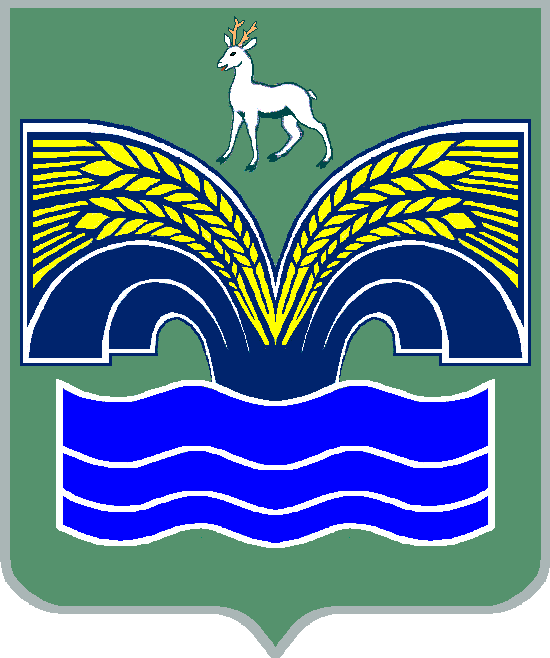 МУНИЦИПАЛЬНОГО РАЙОНА КРАСНОЯРСКИЙСАМАРСКОЙ ОБЛАСТИПОСТАНОВЛЕНИЕот _____________ № __________О внесении изменений в муниципальную программу «Формирование комфортной городской среды муниципального района Красноярский Самарской области на 2018-2024 годы», утверждённую постановлением администрации муниципального района Красноярский Самарской области от 28.12.2017 № 1284 В соответствии с постановлением Правительства Российской Федерации от 30.12.2017 № 1710 «Об утверждении государственной программы Российской Федерации «Обеспечение доступным и комфортным жильем и коммунальными услугами граждан Российской Федерации», постановлением Правительства Самарской области от 01.11.2017 № 688 «Об утверждении государственной программы Самарской области «Формирование комфортной городской среды на 2018 - 2025 годы» (редакция от 21.12.2022), п. 5 ст. 44 Устава муниципального района Красноярский Самарской области, принятого решением Собрания представителей муниципального района Красноярский Самарской области от 14.05.2015 № 20-СП, Администрация муниципального района Красноярский Самарской области ПОСТАНОВЛЯЕТ:1. Внести в постановление администрации муниципального района Красноярский Самарской области «Формирование комфортной городской среды муниципального района Красноярский Самарской области на 2018-2024 годы» от 28.12.2017 № 1284 (с изменениями от 29.03.2018 № 74, от 10.10.2018 № 275, от 29.03.2019 № 114, от 30.09.2019 № 298, от 14.02.2020 № 36, от 02.04.2020 № 94, от 28.01.2021 № 13, от 01.03.2021 № 46, от 23.12.2021 № 383, от 02.09.2022 № 216, от 22.12.2022 № 349) (далее – постановление) следующие изменения:1.1. Наименование постановления изложить в следующей редакции: «Об утверждении муниципальной программы «Формирование комфортной городской среды муниципального района Красноярский Самарской области на 2018-2025 годы»»;1.2. В пункте 1 постановления цифры и слова «на 2018 - 2024 годы» заменить цифрами и словами «на 2018 - 2025 годы»;1.3. Внести в муниципальную программу «Формирование комфортной городской среды муниципального района Красноярский Самарской области на 2018-2024 годы» (далее – муниципальная программа), утверждённую постановлением, следующие изменения: в наименовании муниципальной программы цифры и слова «на 2018 - 2024 годы» заменить цифрами и словами «на 2018 - 2025 годы»;паспорт муниципальной программы изложить в соответствии с приложением 1 к настоящему постановлению;в абзаце девятом раздела 1 и в абзаце 1 раздела 2 муниципальной программы цифры и слова «на 2018 - 2024 годы» заменить цифрами и словами «на 2018 - 2025 годы»;раздел 3 «Показатели (индикаторы достижения целей и решения задач)» изложить в соответствии с приложением 2 к настоящему постановлению;раздел 4 «Сроки и этапы Программы» изложить в следующей редакции:«Реализация Программы рассчитана на период с 2018 по 2025 годы»;раздел 6 «Объём средств, необходимых на реализацию Программы» муниципальной программы изложить в следующей редакции:«»;в разделе 7 «Перечень мероприятий Программы» муниципальной программы цифры и слова «в 2018 - 2024 годах» заменить цифрами и словами «в 2018 - 2025 годах», перечень дворовых территорий многоквартирных домов муниципального района Красноярский Самарской области (далее - МКД), на которых планируются мероприятия по благоустройству в 2018-2024 годах, и перечень общественных территорий муниципального района Красноярский Самарской области, на которых планируются мероприятия по благоустройству в 2018-2024 годах, изложить в соответствии с приложениями 3 и 4 к настоящему постановлению соответственно.2. Опубликовать настоящее постановление в газете «Красноярский вестник» и разместить на официальном сайте Администрации муниципального района Красноярский Самарской области в сети Интернет.3. Настоящее постановление вступает в силу со дня его официального опубликования.Глава района						      	   	       М.В.БелоусовШляхов 21956Приложение 1 к постановлению администрации муниципального района Красноярский Самарской областиот ____________ № ________  «ПАСПОРТМУНИЦИПАЛЬНОЙ ПРОГРАММЫ».Приложение 2к постановлению администрациимуниципального района КрасноярскийСамарской областиот ____________ № ________«3. Показатели (индикаторы достижения целей и решения задач)* с учетом перевыполненных плановых показателей: факт в 2019 году – 19 благоустроенных дворовых территорий; факт в 2020 году – 19 благоустроенных дворовых территорий.».Приложение 3к постановлению администрациимуниципального района Красноярский Самарской областиот ____________ № __________«Перечень дворовых территорий многоквартирных домов муниципального района Красноярский Самарской области (далее - МКД), в которых планируются мероприятия по благоустройству в 2018-2025 годахПеречень дворовых территорий многоквартирных домов муниципального района Красноярский Самарской области (далее - МКД), в которых планируются мероприятия по благоустройству в 2018-2025 годах скорректирован с учетом фактически выполненных работ в 2018 - 2022 годах».Приложение 4к постановлению администрации муниципального района Красноярский Самарской областиот ____________ № ________  Перечень общественных территорий муниципального района Красноярский Самарской области, на которых планируются мероприятия по благоустройству в 2018-2025 годах».Период реализации ПрограммыОбъём финансирования, тыс. руб.2018 год23 817,9 тыс. руб., в том числеформируемых за счёт средств, поступающих из федерального и областного бюджетов – 21 436,1 тыс. руб.2019 год22 699,1 тыс. руб., в том числеформируемых за счёт средств, поступающих из федерального и областного бюджетов – 20 647,1 тыс. руб.2020 год20 424 тыс. руб., в том числеформируемых за счёт средств, поступающих из федерального и областного бюджетов – 19 391 тыс. руб.2021 год18 855 тыс. руб., в том числе                                формируемых за счёт средств, поступающих из федерального и областного бюджетов – 17 579 тыс. руб.2022 год20 168 тыс. руб., в том числеформируемых за счёт средств, поступающих из федерального и областного бюджетов – 18 792 тыс. руб.2023 год28 328 тыс. руб. за счет средств местного бюджета2024 год3 000,0 тыс. руб. за счет средств местного бюджета 2025 год0 тыс. руб. за счет средств местного бюджета НАИМЕНОВАНИЕМУНИЦИПАЛЬНОЙ ПРОГРАММЫФормирование комфортной городской среды муниципального района Красноярский Самарской области на 2018-2025 годыДАТА ПРИНЯТИЯ РЕШЕНИЯ О РАЗРАБОТКЕ МУНИЦИПАЛЬНОЙ ПРОГРАММЫ16.10.2017 (поручение временно исполняющего обязанности Губернатора Самарской области от 16.10.2017 № 1-11/1392)ОСНОВАНИЯ ДЛЯ РАЗРАБОТКИ МУНИЦИПАЛЬНОЙ ПРОГРАММЫ-	Федеральный закон от 06.10.2003                                № 131-Ф3 «Об общих принципах организации местного самоуправления в Российской Федерации»;-	постановление Правительства Российской Федерации от 10.02.2017 №169 «Об утверждении правил предоставления и распределения субсидий из федерального бюджета бюджетам субъектов Российской Федерации на поддержку государственных программ субъектов Российской Федерации и муниципальных программ формирования современной городской среды»; - постановление Правительства Российской Федерации от 30.12.2017 № 1710 «Об утверждении государственной программы Российской Федерации «Обеспечение доступным и комфортным жильем и коммунальными услугами граждан Российской Федерации»; - постановление Правительства Самарской области от 01.11.2017 № 688 «Об утверждении государственной программы Самарской области «Формирование комфортной городской среды на 2018 - 2025 годы» (редакция от 21.12.2022)ОТВЕТСТВЕННЫЙ ИСПОЛНИТЕЛЬ МУНИЦИПАЛЬНОЙ ПРОГРАММЫАдминистрация муниципального района Красноярский Самарской области в лице                         МКУ – управление строительства и жилищно – коммунального хозяйства администрации муниципального района Красноярский Самарской областиЦЕЛЬ МУНИЦИПАЛЬНОЙ ПРОГРАММЫПовышение уровня благоустройства дворовых территорий многоквартирных домов и общественных территорий муниципального района Красноярский Самарской области в 2018-2025 годахЗАДАЧИ МУНИЦИПАЛЬНОЙ ПРОГРАММЫ- Организация мероприятий по благоустройству дворовых территорий многоквартирных домов муниципального района Красноярский Самарской области;- организация мероприятий по благоустройству общественных территорий муниципального района Красноярский Самарской области;-	повышение уровня вовлеченности жителей, организаций в реализацию мероприятий по благоустройству дворовых и общественных территорий муниципального района Красноярский Самарской областиПОКАЗАТЕЛИ (ИНДИКАТОРЫ) МУНИЦИПАЛЬНОЙ ПРОГРАММЫ1. Количество благоустроенных дворовых территорий.2. Доля благоустроенных дворовых территорий от общего количества дворовых территорий, планируемых к благоустройству (нарастающим итогом).3. Доля благоустроенных дворовых территорий, реализованных с трудовым участием граждан, от общего количества дворовых территорий, планируемых к благоустройству.4. Количество граждан, принявших участие в благоустройстве дворовых территорий муниципального района Красноярский Самарской области.5. Количество благоустроенных общественных территорий. 6.  Количество граждан, принявших участие в благоустройстве общественных территорий муниципального района Красноярский Самарской областиЭТАПЫ И СРОКИ РЕАЛИЗАЦИИ МУНИЦИПАЛЬНОЙ ПРОГРАММЫ2018-2025 годы, разделение муниципальной программы на этапы не предусмотреноОБЪЁМЫ И ИСТОЧНИКИ ФИНАНСИРОВАНИЯ МЕРОПРИЯТИЙ МУНИЦИПАЛЬНОЙ ПРОГРАММЫ (ТЫС.РУБ.)Планируемый объем и источники финансирования муниципальной программы на 2018-2025 годы составляет: 137 292 тыс. руб., в том числе:- средства, поступающие из федерального и областного бюджетов – 97 845,2 тыс. руб., из них:2018 г. – 21 436,1 тыс. руб.;2019 г. – 20 647,1 тыс. руб.;2020 г. – 19 391 тыс. руб.;2021 г. – 17 579 тыс. руб.;2022 г. – 18 792 тыс. руб.;- средства, поступающие из местного бюджета – 39 446,8 тыс. руб., из них:2018 г. – 2 381,8 тыс. руб.;2019 г. – 2 052 тыс. руб.;2020 г. – 1 033 тыс. руб.;2021 г. – 1 276 тыс. руб.;2022 г. – 1 376 тыс. руб.;2023 г. – 28 328 тыс. руб.;2024 г. – 3 000 тыс. руб.;2025 г. – 0 тыс. руб.ОЖИДАЕМЫЕ РЕЗУЛЬТАТЫ РЕАЛИЗАЦИИ МУНИЦИПАЛЬНОЙ ПРОГРАММЫ-	Повышение общего уровня благоустройства дворовых территорий муниципального района Красноярский Самарской области;- повышение общего уровня благоустройства общественных территорий муниципального района Красноярский Самарской области;-	вовлечение физических и юридических лиц в реализацию мероприятий по благоустройству дворовых и общественных территорий муниципального района Красноярский Самарской областиСИСТЕМА ОРГАНИЗАЦИИ КОНТРОЛЯ ЗА ИСПОЛНЕНИЕМ МУНИЦИПАЛЬНОЙ ПРОГРАММЫОбщее руководство и контроль за ходом реализации муниципальной программы осуществляет заместитель Главы муниципального района Красноярский Самарской области по строительству, ЖКХ, ГО и ЧС№Наименование показателя (индикатора)Единица измеренияЗначения показателейЗначения показателейЗначения показателейЗначения показателейЗначения показателейЗначения показателейЗначения показателейЗначения показателейИтого№Наименование показателя (индикатора)Единица измерения2018 год2019 год2020 год2021 год2022 год2023 год2024 год2025 годИтого1Количество благоустроенных дворовых территорийЕд.2719191729293132203*2Доля благоустроенных дворовых территорий от общего количества и площади дворовых территорий (нарастающим итогом)%13,322,6632,0140,3954,6768,9684,2100100*3Доля благоустроенных дворовых территорий, реализованных с трудовым участием граждан, от общего количества дворовых территорий, планируемых к благоустройству%13,322,6632,0140,3954,6768,9684,2100100*4Количество граждан, принявших участие в благоустройстве дворовых территорий муниципального района Красноярский Самарской областиЧел.1001151171191211251271299535Количество благоустроенных общественных территорийЕд.44444430276Количество граждан, принявших участие в благоустройстве общественных территорий муниципального района Красноярский Самарской областиЧел.102526283031330183  № п/пАдрес дворовой территории2018 год2019 год2020 год2021год2022год2023год2024год2025 год1с. Красный Яр, ул. Ново-Больничная,д. 2А2с. Красный Яр, ул. Ново-Больничная,д. 53с. Красный Яр, ул. Ново-Больничная,д. 64с. Красный Яр, ул. Ново-Больничная,д. 6А5с. Красный Яр, ул. Ново-Больничная,д. 76с. Красный Яр, ул. Ново-Больничная, д. 87с. Красный Яр, ул. Пионерская, д. 18с. Красный Яр, ул. Пионерская, д. 39с. Красный Яр, ул. Пионерская, д. 6710с. Красный Яр, ул. Советская, д. 3411с. Красный Яр, ул. Советская, д. 3612с. Красный Яр, ул. Советская, д. 3713с. Красный Яр, ул. Советская, д. 4114с. Красный Яр, ул. Советская, д. 4515с. Красный Яр, ул. Советская, д. 4816с. Красный Яр,                 ул. Комсомольская,            д. 20617с. Красный Яр,                 ул. Комсомольская, д. 20818с. Красный Яр,                 ул. Комсомольская, д. 21019с. Красный Яр,               ул. Комсомольская, д. 25520с. Красный Яр,                 ул. Комсомольская, д. 25721с. Красный Яр,               ул. Комсомольская, д. 25922с. Красный Яр,                ул. Комсомольская, д. 26123с. Красный Яр,                ул. Комсомольская, д. 26324с. Красный Яр,                 ул. Комсомольская, д. 26525с. Красный Яр,                ул. Комсомольская, д. 26726с. Красный Яр,                  ул. Сельхозтехника, д. 727с. Красный Яр, пер. Коммунистический, д. 628с. Красный Яр, ул. Промысловая, д. 5429с. Красный Яр,                  ул. Полевая, д. 730с. Красный Яр,                  ул. Дорожная, д. 1731с. Красный Яр, ул. Дорожная, д. 1932с. Красный Яр,                 ул. Дорожная, д. 2133с. Белозерки,ул. Озерная, д. 2234с. Белозерки,                    ул. Никонова, д. 1335с. Белозерки,                          ул. Никонова, д. 1536с. Белозерки,                ул. Никонова, д. 1737с. Белозерки,                ул. Никонова, д. 1938с. Белозерки,                  ул. Никонова, д. 2139с. Белозерки,                  ул. Никонова, д. 2340с. Белозерки,                    ул. Никонова, д. 2541с. Белозерки,                   ул. Никонова, д. 2742с. Белозерки, ул. Никонова, д. 2943с. Белозерки,ул. Дзержинского, д. 2144с. Белозерки, ул. Дзержинского, д. 2345с. Белозерки, ул. Дзержинского, д. 3546с. Белозерки,ул. Дзержинского, д. 3647с. Белозерки,ул. Дзержинского, д. 3748с. Белозерки,ул. Дзержинского, д. 4249с. Белозерки, ул. Дзержинского, д. 4450с. Белозерки,ул. Дзержинского, д. 4851п. Светлое Поле,              ул. Комсомольская, д. 552п. Светлое Поле,           ул. Полевая, д. 353п. Светлое Поле,           ул. Полевая, д. 454п. Светлое Поле,                ул. Полевая, д. 555п. Светлое Поле, ул. Специалистов, д. 456п. Светлое Поле,                                    ул. Специалистов, д. 657п. Светлое Поле, ул. Советская, д. 958п. Светлое Поле,  ул. Советская, д. 759п. Светлое Поле, ул. Советская, д. 560п. Светлое Поле, ул. Советская, д. 461п. Светлое Поле, ул. Совхозная, д. 362п. Светлое Поле, ул. Совхозная, д. 263п. Светлое Поле, ул. Совхозная, д. 464п. Светлое Поле, ул. Совхозная, д. 665п.г.т. Волжский, ул. Жилгородок, д. 1566п.г.т. Волжский, ул. Жилгородок, д. 2167п.г.т. Волжский, ул. Жилгородок, д. 2368п.г.т. Волжский, ул. Жилгородок, д. 1769п.г.т. Волжский, ул. Жилгородок, д. 1670п.г.т. Волжский, ул. Жилгородок, д. 1371п.г.т. Волжский, ул. Жилгородок, д. 1272п.г.т. Волжский, ул. Жилгородок, д. 2273п.г.т. Волжский, ул. Жилгородок, д. 674п.г.т. Волжский, ул. Жилгородок, д. 1875п.г.т. Волжский, ул. Жилгородок, д. 1976п.г.т. Волжский, ул. Жилгородок, д. 4377п.г.т. Волжский, ул. Жилгородок, д. 2978п.г.т. Волжский, ул. Жилгородок, д. 29А: корп. 1, корп. 2, корп. 3, корп. 4, корп. 5, корп. 6, корп. 7, корп. 879п.г.т. Волжский,ул. Князева, д. 6480п.г.т. Волжский,               ул. Сосновская, д. 3281п.г.т. Волжский,               ул. Пионерская, д. 9, 9А, 9Б82п.г.т. Волжский,              ул. Заводская, д. 11 А83п.г.т. Волжский,               ул. Заводская, д. 1484п.г.т. Волжский,              ул. Заводская, д. 1585 п.г.т. Волжский,            ул. Заводская, д. 16 А86п.г.т. Волжский,           ул. Заводская, д. 17 А87п.г.т. Волжский,            ул. Заводская, д. 788п.г.т. Волжский, ул.Железнодорожная,д. 289п.г.т. Новосемейкино, ул. Радио, д. 20, д. 2290п.г.т. Новосемейкино, ул. Радио, д. 20 А91п.г.т. Новосемейкино, ул. Радио, д. 20 Б, д. 20 Г92п.г.т. Новосемейкино, ул. Радио, д. 2793п.г.т. Новосемейкино, ул. Новая, д. 23, д. 2494п.г.т. Новосемейкино, ул. Новая, д. 2695п.г.т. Новосемейкино, ул. Мира, д. 696п.г.т. Новосемейкино, ул. Мира, д. 797п.г.т. Новосемейкино, ул. Мира, д. 9, д. 11, д. 1398п.г.т. Новосемейкино, ул. Мира, д. 1099п.г.т. Новосемейкино, ул. Ново-Садовая, д. 11, д. 13, д. 14, д. 15, д. 16100п.г.т. Новосемейкино, ул. Заводская, д. 13,  д. 14, д. 15101п.г.т. Новосемейкино, ул. Заводская, д. 12, д.18102п.г.т. Новосемейкино,ул. Заводская, д. 16, д.17103п.г.т. Новосемейкино, ул. Советская, д. 42, д. 44, д. 46104п.г.т. Новосемейкино, ул. Жигулевская, д. 2,д. 4105п.г.т. Новосемейкино, ул. Жигулевская, д. 12106п.г.т. Новосемейкино, ул. Жигулевская, д. 14107п.г.т. Новосемейкино, ул. Жигулевская, д. 16108п.г.т. Новосемейкино, ул. Школьная, д. 8,д. 10, ул. Жигулевская, д. 6109п.г.т. Новосемейкино, ул. Солнечная, д. 5110п.г.т. Новосемейкино, ул. Рудничная, д. 12А,д. 14 А, д. 16 А111п.г.т. Новосемейкино, ул. Рудничная, д. 18 Б112п.г.т. Новосемейкино, ул. Советская, д. 40,ул. Школьная, д. 1113п.г.т. Новосемейкино,ул. Рудничная, д. 18А,ул. Советская, д. 38,ул. Школьная, д. 2114п.г.т. Новосемейкино, ул. Жигулевская, д. 1,д. 3, д. 5, ул. Школьная, д. 4, д. 6, ул. Рудничная,д. 17, д. 18, д. 19115п.г.т. Новосемейкино, ул. Жигулевская, д. 11, д. 13, ул. Школьная, д. 3,д. 5, ул. Рудничная, д. 23116п.г.т. Новосемейкино, ул. Северная, д. 1117п.г.т. Новосемейкино, ул. Северная, д. 2            118п.г.т. Новосемейкино, ул. Советская, д. 45119п.г.т. Мирный,       ул. Полевая, д. 1120п.г.т. Мирный,ул. Полевая, д. 2121п.г.т. Мирный,ул. Полевая, д. 3122п.г.т. Мирный,                ул. Полевая, д. 4123п.г.т. Мирный,             ул. Строителей, д. 1124п.г.т. Мирный,                ул. Строителей, д. 2125п.г.т. Мирный,            ул. Строителей, д. 3126п.г.т. Мирный,              ул. Строителей, д. 4127п.г.т. Мирный,          ул. Строителей, д. 5128п.г.т. Мирный,             ул. Строителей, д. 6129п.г.т. Мирный,             ул. Строителей, д. 7130п.г.т. Мирный,             ул. Строителей, д. 8131п.г.т. Мирный,           ул. Строителей, д. 9132п.г.т. Мирный,            ул. Строителей, д. 10133п.г.т. Мирный,           ул. Строителей, д. 11134п.г.т. Мирный,             ул. Строителей, д. 12135п.г.т. Мирный,             ул. Строителей, д. 13136п.г.т. Мирный,             ул. Строителей, д. 14137п.г.т. Мирный,           ул. Строителей, д. 15138п.г.т. Мирный,          ул. Строителей, д. 16139п.г.т. Мирный,            ул. Нефтяников, д. 1140п.г.т. Мирный,              ул. Нефтяников, д. 2141п.г.т. Мирный,           ул. Нефтяников, д. 3142п.г.т. Мирный,               ул. Нефтяников, д. 16143п.г.т. Мирный,              ул. Нефтяников, д. 18,д. 18 А144п.г.т. Мирный,              ул. Шоссейная, д. 5145п.г.т. Мирный, ул. П. Морозова, д. 1146п.г.т. Мирный,            ул. П. Морозова, д.1А147п.г.т. Мирный,            ул. П. Морозова, д. 2148п.г.т. Мирный,             ул. П. Морозова, д. 3149п.г.т. Мирный,              ул. П. Морозова, д. 4150п.г.т. Мирный,           ул. П. Морозова, д. 5151п.г.т. Мирный,               ул.П. Морозова, д. 6152п.г.т. Мирный,                 ул. П. Морозова, д. 7153п.г.т. Мирный,ул. П. Морозова, д. 9154п.г.т. Мирный, ул. Комсомольская, д. 2155п.г.т. Мирный, ул. Комсомольская, д. 9156п.г.т. Мирный,ул. Комсомольская, д. 11157п.г.т. Мирный, ул. Песочная, д. 1158п.г.т. Мирный,               ул. Песочная, д. 2159п.г.т. Мирный,              ул. Песочная, д. 3160п.г.т. Мирный,                 ул. Песочная, д. 4161п.г.т. Мирный,                ул. Песочная, д. 5162п.г.т. Мирный,               ул. Песочная, д. 6163п.г.т. Мирный,               ул. Песочная, д. 7164п.г.т. Мирный,              ул. Песочная, д. 8165п.г.т. Мирный,             ул. Песочная, д. 9166п.г.т. Мирный,               ул. Песочная, д. 10167п.г.т. Мирный,ул.З.Космодемьянской,         д. 1168п.г.т. Мирный,                 ул.З.Космодемьянской,      д. 2169п.г.т. Мирный, ул.З.Космодемьянской, д. 3170п.г.т. Мирный,ул.З.Космодемьянской, д. 4171п.г.т. Мирный,ул.З.Космодемьянской, д. 5172п.г.т. Мирный, ул.З.Космодемьянской, д. 6173п.г.т. Мирный,ул.З.Космодемьянской, д. 8174п.г.т. Мирный,ул.З.Космодемьянской, д. 13175п.г.т. Мирный,ул. Нагорная, д. 1176п.г.т. Мирный,                   ул. Нагорная, д. 2177п.г.т. Мирный,                    ул. Нагорная, д. 3178п.г.т. Мирный,                  ул. Нагорная, д. 4179п.г.т. Мирный,                ул. Нагорная, д. 5180п.г.т. Мирный, ул. Первомайская, д. 1181п.г.т. Мирный,                ул. Пионерская, д. 3182с. Новый Буян,                 ул. Студеная, д. 1183с. Новый Буян,                ул. Школьная, д. 15184с. Новый Буян,                ул. Заводская, д. 17 А185с. Новый Буян,                  ул. Школьная, д. 16186с. Новый Буян,              ул. Школьная, д. 17187с. Новый Буян,                  ул. Школьная, д. 26188с. Новый Буян,                ул. Центральная, д. 12189с. Новый Буян,               ул. Центральная, д. 13, д. 14190с. Новый Буян,                  ул. Центральная, д. 8, д. 10191с. Новый Буян,  ул. Первомайская, д. 5192с. Новый Буян,ул. Первомайская, д. 2, д. 4, д. 6, д. 8, д. 9193с. Хилково, ул. Ленина, д. 1194с. Хилково, ул. Ленина, д. 3195с. Хилково, ул. Ленина, д. 5196с. Хилково, ул. Ленина, д. 7197с. Хилково, ул. Школьная, д. 1198с. Хилково, ул. Школьная, д. 3199с. Хилково,ул. Школьная, д. 5200с. Хилково,ул. Школьная, д. 7201с. Хилково,ул. Школьная, д. 9202с. Хилково,ул. Школьная, д. 11203с. Хилково,ул. Школьная, д. 13 № п/пАдрес общественной территории2018 год2019 год2020 год2021 год2022 год2023 год2024 год2025 год1п.г.т. Волжский,ул. Школьная, д.182п.г.т. Волжский,            ул. Советская, д. 33 А3п.г.т. Волжский,               ул. Песочная, д. 2 А4п.г.т. Волжский,             ул. Жилгородок, д. 255с. Новый Буян,               ул. Степная, д. 206с. Красный Яр, ул. Комсомольская,   д. 2147с. Красный Яр,ул. Рабочий городок, д. 128с. Красный Яр, ул. Комсомольская,   д. 929с. Белозерки, ул. Озерная, д. 3010п.г.т. Новосемейкино, ул. Школьная, д. 1111п.г.т. Новосемейкино, в границах                          ул. Матюгина, д. 92 А и ул. Советская12п.г.т. Новосемейкино, ул. Дорожная, д.213п.г.т. Новосемейкино, ул. Северная, д. 514п.г.т. Новосемейкино, ул. Радио, д. 2815п.г.т. Новосемейкино, ул. Мира, д. 116п.г.т. Мирный,                 ул. Нефтяников, д. 1017с. Хилково,                   ул. Школьная, д. 1 18п.г.т. Новосемейкино, в границах ул. Мира, д. 2,9,11 и                              ул. Новосадовая, д. 1119п.г.т. Новосемейкино, в границах                       ул. Советская и              ул. Дачная20с. Хилково, ул. Рабочая, д. 1421п.г.т. Новосемейкино, земельный участок с кадастровым номером 63:26:2203015:1254 в границах                           ул. Центральная, проезд Первый Безымянный,              ул. Спортивная,            ул. Олимпийская22п.г.т. Мирный,                    ул. Зои Космодемьянской,              д. 1023с. Новый Буян,                    ул. Зелёная, д. 1А24с. Красный Яр, от                ул. Почтовая д. 22 до д. 4 по ул. Речная 25п. Волжский,                     ул. Советская, д. 10 26п. Светлое Поле,               ул. Полевая, уч. 1127с. Красный Яр,                 ул. Полевая, д. 20